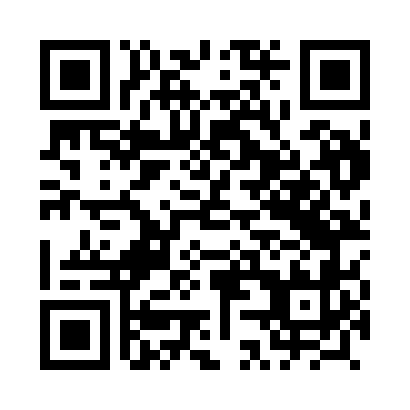 Prayer times for Niwiska, PolandMon 1 Apr 2024 - Tue 30 Apr 2024High Latitude Method: Angle Based RulePrayer Calculation Method: Muslim World LeagueAsar Calculation Method: HanafiPrayer times provided by https://www.salahtimes.comDateDayFajrSunriseDhuhrAsrMaghribIsha1Mon4:336:331:025:297:339:252Tue4:306:301:025:307:349:273Wed4:276:281:025:327:369:304Thu4:246:261:015:337:389:325Fri4:216:241:015:347:399:346Sat4:186:211:015:357:419:367Sun4:156:191:005:367:439:398Mon4:126:171:005:387:459:419Tue4:096:151:005:397:469:4410Wed4:066:121:005:407:489:4611Thu4:036:1012:595:417:509:4812Fri4:006:0812:595:427:519:5113Sat3:576:0612:595:437:539:5314Sun3:546:0312:595:457:559:5615Mon3:516:0112:585:467:569:5816Tue3:485:5912:585:477:5810:0117Wed3:455:5712:585:488:0010:0418Thu3:415:5512:585:498:0110:0619Fri3:385:5312:575:508:0310:0920Sat3:355:5112:575:518:0510:1221Sun3:315:4912:575:528:0710:1422Mon3:285:4612:575:548:0810:1723Tue3:255:4412:575:558:1010:2024Wed3:215:4212:575:568:1210:2325Thu3:185:4012:565:578:1310:2626Fri3:145:3812:565:588:1510:2927Sat3:115:3612:565:598:1710:3228Sun3:075:3412:566:008:1810:3529Mon3:045:3212:566:018:2010:3830Tue3:005:3012:566:028:2210:41